Pielikums Nr.3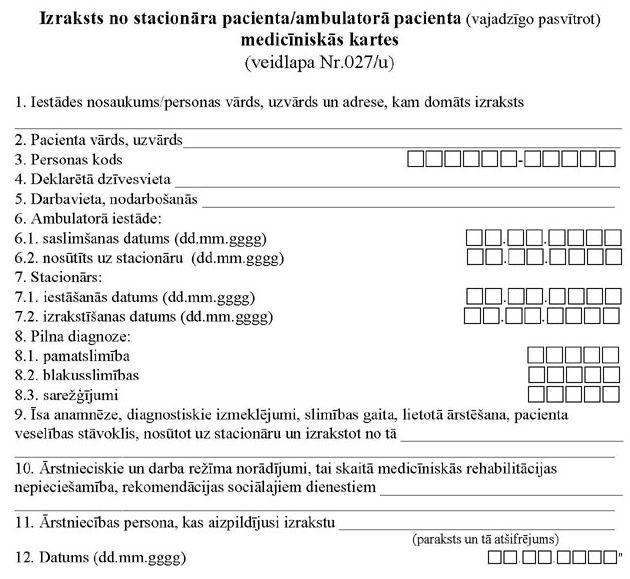 